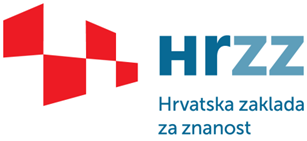 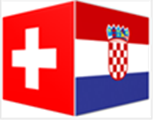 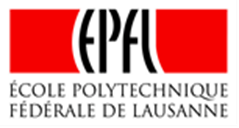 TENURE TRACK PILOT PROGRAMME (TTP-2018-07)Host Institution Support LetterDeclaration:Name of the institution, acting as a Host Institution of the project proposal name of project proposal, confirms its intention to ensure successful project implementation to name of the applicant, through the obligations listed below, if the proposed project is accepted for financing.The Institution commits itself for the duration of the project to:Ensure project implementation in line with the existing Croatian legislation, CSF regulation and recommendations;Ensure employment of the Principal Investigator and his/her research group for the project duration; Support the Principal Investigator in project implementation and assist in interpretation of financial data, financial management and financial reporting as well as in general logistics of project implementation;Support Principal Investigator and her/his research group in research activities, in terms of securing infrastructure, equipment, technical and other services necessary for the research implementation;Ensure the necessary scientific autonomy of the Principal Investigator;Ensure mentor for the Principal Investigator which will help and guide the Principal Investigator through the project.(Stamp)Institution supportInstitution supportDescribe with max. 500 characters per section (including spaces)Describe with max. 500 characters per section (including spaces)Existing equipment that will be at disposal of the research group (give the description and quantity of the equipment).Describe administrative and technical support, laboratory and office space that will be at the disposal of the PI and the research group.Describe how the proposed research fits into the institution strategy.Research area(s) in which project will be implemented - state only the area(s) in which institution is accredited.Confirmation of full adherence to the principles of the European Charter for ResearchersOther                        ApplicantHead of the institution